David Woodhouse Community Award                                                                                       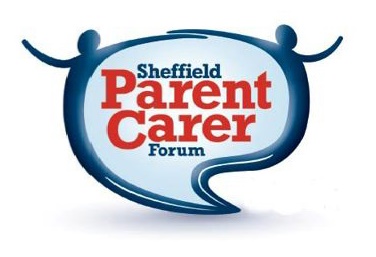 Nomination FormPlease read the accompanying guidance notes before completing this form.Please clearly print or type the following details about the person you are nominating. You must ensure that all sections of this form are completed or we will be unable to consider your nominee.I nominate the following person for the David Woodhouse Community Award: By submitting this nomination form, you declare that the information you have provided is accurate and true to the best of your knowledge:Please tell us what your nominee has done to make a significant contribution to their local community: Please describe the benefits to the community resulting from the nominee’s service:Please describe why they deserve this award:Any other information you would like to include:NameOrganisationAddressTelephoneEmailSignatureNameOrganisationAddressTelephoneEmailHow do you know the nominee